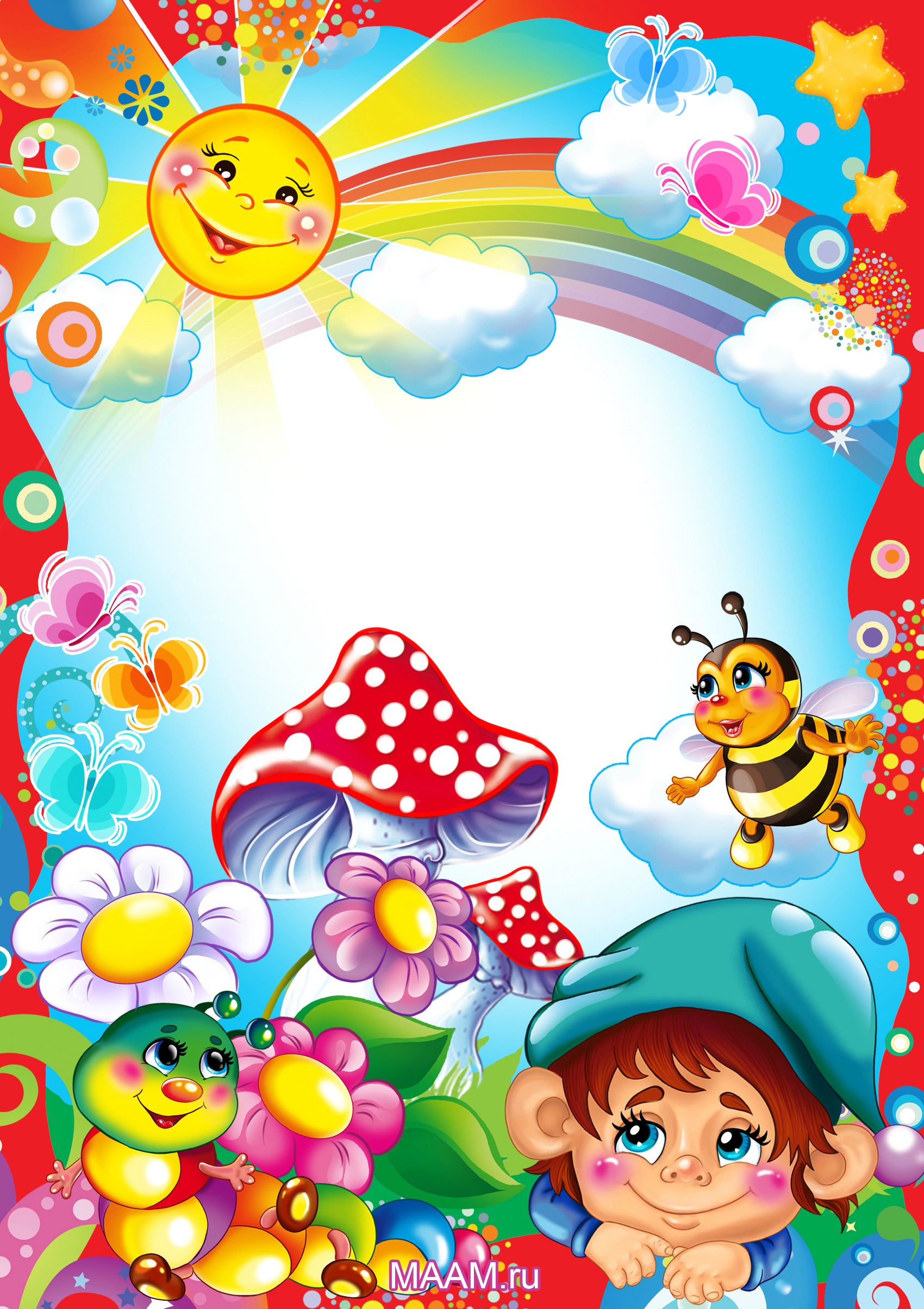 Паспортлогопедическогокабинетаучителя-логопеда МБДОУ «Детский сад «Колокольчик»  г.ДмитровскаКулебаба  Ольги ВладимировныЛогопедический кабинет –пространство для творчества педагога .«Дети должны жить в мире красоты, игры, сказки,музыки, рисунка, фантазии, творчества.Этот мир должен окружать ребёнка и тогда,когда мы хотим научить его читать и писать.Да, от того, как будет чувствовать себя ребёнок,поднимаясь на первую ступеньку лестницыпознания, что он будет переживать, зависит весь егодальнейший путь к знаниям.»Сухомлинский В.А.Краткое описание.Общая площадь – 24 кв. м. В кабинете предусмотрено 1 рабочее место педагога и 7 рабочих мест для занятий c детьми.В логопедическом кабинете проводятся индивидуальные и подгрупповые занятия с детьми из логопедических групп.Помещение кабинета условно поделено на зоны для :1.Логопедического обследования.    2.Развития артикуляционной моторики и постановки звуков, развития        речевого дыхания,  автоматизации звуков речи.     3.Мелкой моторики.     4.Дифференциации звуков речи.     5.Коррекции лексико-грамматического строя и связной речи.     6.Обучения грамоте.     7.Коррекции психических процессов.     8. Методическое обеспечение учебного процесса и наглядных пособий.     9.   ТСО.   10. Рабочее место учителя -логопеда.Основные направления работы,проводимой в логопедическом кабинете:логопедическое обследование;составление планов логокоррекционной работы  с детьми;проведение индивидуальных и подгрупповых занятий;консультирование педагогов и родителей;ведение документации.Оснащение кабинета.Документация логопеда – 10зонаМатериалы для логопедического обследования – 1зонаМатериалы для коррекции речевого дыхания, артикуляционной моторики и звукопроизношения, слоговой структуры слова – 2зонаПособия для развития мелкой моторики – 3зона.Материал для развития фонематического слуха и формирования фонематического восприятия (дифференциации фонем) – 4зонаМатериалы для формирования лексико-грамматического строя речи и связной речи – 5 зонаМатериал для развития навыков звуко - буквенного анализа и синтеза и обучения грамоте – 6 зонаМатериалы для развития высших психических функций – 7 зонаКомпьютерные презентацииУчебники и справочники по логопедии№ п/пНаименованиеКоличество1.Рабочий стол12.Компьютер13.Стул           14.Парты105.Стульчики детские        106.Шкафы57.Зеркало настенное18.Зеркало индивидуальное129.Светильник настенный110.Ксерокс111.Индивидуальные подушки1012.Ковёр1№ п/пНаименование1Нормативно-правовая база. Законы РФ. Папка№ 1.2Положение и документы, регламентирующие работу логопедического кабинета МДОУ. Функциональные обязанности учителя-логопеда. Папка № 2.3Паспорт логопедического кабинета. Папка № 34Тетрадь посещаемости детьми индивидуальных и фронтальных логопедических занятий. Папка №45Журнал обследования речи детей (по возрастным группам).6Речевые карты. Папка №57Список детей, посещающих логопедическую группу и индивидуальный план работы с детьми. Папка № 58Годовой план логопеда. Папка№ 59Консультирование педагогов МБДОУ. Папка № 610Консультирование родителей. Папка № 711Перспективные планы работы. Папка № 512Планы НОД с учётом ФГОС. Папка №1313Циклограмма работы учителя-логопеда. Папка № 514План повышения профессионального мастерства. Папка №815Папка ,,Обобщение опыта учителя-логопеда,, №12№ п/пНаименование1Альбом для логопеда/О.Б.Иншакова, 2008г.2Психолого — педагогическая диагностика нарушений развития. Папка №143«Диагностика развития мелкой моторики рук старшего дошкольника». Н.В.Нижегородцев, В.Д.Шадриков.Папка№144,,Экспресс обследование звукопроизношения у детей дошкольного и младшего школьного возраста,, Коноваленко В.В., Коноваленко С.В. Папка№145Речевая карта логопедического обследования. Папка№146Мониторинг развития речи детей 5-7лет. Папка№147Обследование речи дошкольников с ЗПР/И.Д.Коненкова, 2009г.8Логопедический альбом для обследования лексико-грамматического строя и связной речи/И.А.Смирнова, 2006г.№ п/пНаименование1«Звуки» Речевой материал для автоматизации и дифференциации звуков у детей 5-7лет./Е.Н.Спивак. Папка №152«Звуки» Речевой материал для автоматизации и дифференциации звуков у детей 5-7лет./О.В.Егорова Папка №153Логопедическая тетрадь на звуки/С.В.Бурдина.Папка №152Шпатели и постановочные зонды.3Тетрадь «Автоматизация звука в игровых упражнениях»Л.А.Комарова:          свистящих ; шипящих  ; [л], [л'] ; [р], [р'] .                                  4Практический материал (картинный материал, набор стихов ичистоговорок, ширмы) для автоматизации звуков :- ,,р-л,,- ,,свистящих- шипящих,,5Пособия для развития речевого дыхания: №4снежинки, №3рыбки, №1, №2 ширмы№5 «Веселый арбуз»№6 «Аэрофутбол»№7 «Буря в стакане»№8  Игра ,,Послушный ветерок,,Воздушные шары, пузырьки и др.6Настольные игры для автоматизации звуков:№61 Логопедическое лото ,,Азбука для малышей,,№66 «Играем со звуками» (Часть1)№67 «Играем со звуками» (Часть2)7Игры для коррекции слоговой структуры слова№54 ,,Делим слова на слоги,,№56 ,,Найди ударный слог,,№53 ,,Продолжи слова,,№57 ,,Слоги (ба-, ва-, ма-, са-, та-),,№59 «Магазин»№64 «Звонкий-глухой»№66 «Играем со звуками» (Часть1)№67 «Играем со звуками» (Часть2)№ п/пНаименование1№10 «Веселые прищепки»2№11 ,,Конструктор,​​,3№12 «Цветные фигуры»4№13 Книга-пазл5№14 «Умные шнурочки»6№15 «Веселые шнурочки»7№16 ,,Веревочка,,8№17 «Геометрический конструктор»9№18 Конструктор «Фантазёр»10№19 «Загадочные пуговички»11№20, 21, 22, 23 «Шнуровка»12№24, 25 Кубики13Папка «Пальчиковая гимнастика по лексическим темам»№ п/пНаименование1Пособия для различения неречевых звуков: бубен, дудочка, свисток, губные гармошки, бутылочки с различным наполнением, звучащие игрушки.2Игра ,,Говорящая азбука ,,3Настольные игры на дифференциацию звуков:№81 ,,Игротека речевых игр ,,№82,,Предметные рисунки,,№83,,На лесной поляне,.№84 ,,Гусеничка,,№85 ,,Бусы,,№86,,Отвечай быстро,,4Папки с картинками на дифференциацию звуков.5 Картинный материал на дифференциацию звуков.№ п/пНаименование1Игры, лото  на согласование числительных (прилагательных) в роде, числе, падеже:,,Скажи правильно,,,,Послушный ветерок,,2Игры на образование относительных прилагательных,притяжательных, глаголов:№29 ,,Фрукты,,№30 ,,Овощи,,№31 ,,Фруктовое лото,,№32 ,,Овощное лото,,№33 ,,Дикие животные,,№34 «Из чего мы сделаны?»№41 «Каким бывает день?»№42 «Что из чего сделано?»№45 «Кто какой?»3Игры на употребление в речи предлогов:№35 ,,Герои русских сказок,,№50,,Что происходит в природе?,,№38 ,,Развиваем речь,,4Игры, лото на развитие словаря и связной речи по темам:№35 «Герои русских сказок»№42 ,,Времена года,, №44 ,,Подбери слова к рассказу,,№47 ,,Скажи по-другому,,№37 ,,Угадай сказку,,№43 «Что не так?»№48 «Назови одним словом»№46 «Наши игры»№40 «Большой, средний, маленький»№49 «Говорящие слова»№51 «Подходит-не подходит»№52 «Большие и маленькие»5- Графические опоры для составления схемы предложения.6Дидактические пособия по темам:,,Кто в домике живёт?,,(,,Дикие животные,,),.Домашние птицы,,,,Цвет, форма, величина,,(,,Овощи, фрукты,,),,Времена года,,,,Зимующие и перелётные птицы,,,,Овощи и фрукты,,,,Дом,,,,Зайкина избушка,,«Четыре времени года. Зима. Весна, лето, осень»«Семья»7Папки на лексические темы:-Времена года: ,,Осень. Весна,,-Времена года: ,,Зима,,8Серия картинок  для составления рассказа.№ п/пНаименование1Кассы букв.2Фишки – символы звуков.3Звуковая линейка.4Кубики с буквами.5Книги для чтения.6Картинки с текстами для чтения.7Игры:№60 Лото,,Азбука,,(6 штук)№61 Лото ,,Азбука для малышей,,№62 ,,Буквы,,№63 ,,Ёжик,,№64,,Звонкий-глухой,,№65 Пазл ,,Азбука,,№66 ,,Играем со звуками(шипящие),,№67 ,,Играем со звуками (свистящие),,№68 ,,По морю, по небу, по суше,,№ п/пНаименование1Игры:          Домино.,, Собери коврик,,Разрезные картинки ,,Чайники,,Мозайка. ,, Где живет вода?,,Кубики по сказкам.,,Собери картинку,,Лото ,,Ассоциации,,Коробка ,,Весёлые шнурочки,,   ,,Логика,,   Счётный материал.   ,,Будь внимательным,,   ,,Четвёртый лишний,,   ,,Найди похожий,,2Раздаточный материал,,Развиваем графические навыки,, Л.М.Граб,,Папка дошкольника АБВГДЕйка,, ,,Тетрадь с прописями. Штриховка,, Е.С.Русакова,,Тетрадь с прописями. Рисуем по контуру,, Е.С.Русакова,,Логопедические домашние задания для детей 5-7лет с ОНР,, 4 альбома Н.ЭТеремкова.№ п/пНаименование презентации1,,Весна,,2,.Зима,,3,,Перелётные птицы,,4,,Зимующие птицы,,4,,Полезные продукты питания,,5,,Логопедическая работа по формированию звукового анализа исинтеза у детей дошкольного возраста,,6,,Роль семьи в преодолении дефектов речи,,9,,Развитый фонематичкский слух- основа орфографическойзоркости,.10,,Почему Маугли не заговорил?,,(о значении сформированности связной речи у дошкольников).№ п/пНаименование1Борзинец Н.М., Шеховцова Т.С. Логопедические технологии.Учебно-методическое пособие.2Волкова Л.С. Логопедия.3Каше Г.А. Подготовка к школе детей с недостатками речи.4Парамонова Л.Г. Логопедия для всех.5Филичева Т.Б., Чевелёва Н.А., Чиркина Г.В. Основы логопедии.6Лопухина И. Логопедия. Упражнения для развития речи.7Рау Е.Ф., Рождественская В.И. Исправление недостатковпроизношения у дошкольников.8Гомзяк О.С. Говорим правильно. Комплексный подход кпреодолению ОНР у дошкольников.9Бадалян Л.О. Невропатология.10Гербова В.В. Занятия по развитию речи с детьми 4-6 лет11Поваляева М.А.  Настольная книга логопеда12Вологодина Л.Г. Домашний логопед13Александрова О.В. Большая энциклопедия развития14Шалаева Г.П. Большая книга логических игр15Лопухина И. Логопедия. Упражнения для развития речи16Стефанова Н.Л. Комплексные занятия с детьми 3-7 лет.